РОССИЙСКАЯ  ФЕДЕРАЦИЯ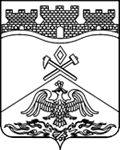 РОСТОВСКАЯ ОБЛАСТЬмуниципальное бюджетное общеобразовательное учреждениег.Шахты Ростовской области«Средняя общеобразовательная школа №50»346536, Ростовская область, г. Шахты, ул. Паустовского, 2-а,  тел: (8636) 288-666,   е-mail: school50@shakhty-edu.ru  РАБОЧАЯ ПРОГРАММАпо английскому языкуУровень общего образования (класс)(начальное общее, основное общее, среднее общее образование с указанием класса)Данная рабочая программа рассчитана  на ____ час__ в соответствии с календарно-учебным графиком, учебным планом, расписанием занятий на 2019-2020 учебный год. Учитель  У.С.ПоляхПрограмма разработана на основе:- федерального государственного образовательного стандарта;- примерной программы основного начального общего образования по курсу «Английский язык»;- авторской программы Вербицкой М. В. «Английский язык» для 2-4 классов.2019-2020 учебный годПЛАНИРУЕМЫЕ РЕЗУЛЬТАТЫ ОСВОЕНИЯ УЧЕБНОГО ПРЕДМЕТА «АНГЛИЙСКИЙ ЯЗЫК»Личностные результаты1) формирование основ российской гражданской идентичности, чувства гордости за свою Родину, российский народ и историю России, осознание своей этнической и национальной принадлежности; формирование ценностей многонационального российского общества; становление гуманистических и демократических ценностных ориентаций;2) формирование целостного, социально ориентированного взгляда на мир в его органичном единстве и разнообразии природы, народов, культур и религий;3) формирование уважительного отношения к иному мнению, истории и культуре других народов;4) овладение начальными навыками адаптации в динамично изменяющемся и развивающемся мире;5) принятие и освоение социальной роли обучающегося, развитие мотивов учебной деятельности и формирование личностного смысла учения;6) развитие самостоятельности и личной ответственности за свои поступки, в том числе в информационной деятельности, на основе представлений о нравственных нормах, социальной справедливости и свободе;7) формирование эстетических потребностей, ценностей и чувств;8) развитие этических чувств, доброжелательности и эмоционально-нравственной отзывчивости, понимания и сопереживания чувствам других людей;9) развитие навыков сотрудничества со взрослыми и сверстниками в разных социальных ситуациях, умения не создавать конфликтов и находить выходы из спорных ситуаций;10) формирование установки на безопасный, здоровый образ жизни, наличие мотивации к творческому труду, работе на результат, бережному отношению к материальным и духовным ценностям.Личностными результатами изучения ИЯ в начальной школе являются:общее представление о мире как о многоязычном и поликультурном сообществе;осознание языка, в том числе иностранного, как основ. ср-ва общения между людьми;знакомство с миром зарубежных сверстников с использованием средств изучаемого ИЯ (через дет. фольклор, некоторые образцы детской художественной литературы, традиции).Метапредметные результатыа) освоение учащимися универсальных учебных действий (познавательных, регулятивных, коммуникативных), обеспечивающих овладение ключевыми компетенциями, составляющими основу умения учиться;б) освоение учащимися межпредметных понятий.овладение способностью принимать и сохранять цели и задачи учебной деятельности, поиска средств ее осуществления;освоение способов решения проблем творческого и поискового характера;формирование умения планировать, контролировать и оценивать учебные действия в соответствии с поставленной задачей и условиями ее реализации; определять наиболее эффективные способы достижения результата;формирование умения понимать причины успеха/неуспеха учебной деятельности и способности конструктивно действовать даже в ситуациях неуспеха;освоение начальных форм познавательной и личностной рефлексии;использование знаково-символических средств представления информации для создания моделей изучаемых объектов и процессов, схем решения учебных и практических задач;активное использование речевых средств и средств информационных и коммуникационных технологий (далее – ИКТ) для решения коммуникативных и познавательных задач;использование различных способов поиска (в справочных источниках и открытом учебном информационном пространстве сети Интернет), сбора, обработки, анализа, организации, передачи и интерпретации информации в соответствии с коммуникативными и познавательными задачами и технологиями учебного предмета; в том числе умение вводить текст с помощью клавиатуры, фиксировать (записывать) в цифровой форме и анализировать изображения, звуки, измеряемые величины, готовить свое выступление и выступать с аудио-, видео- и графическим сопровождением; соблюдать нормы информационной избирательности, этики и этикета;овладение навыками смыслового чтения текстов различных стилей и жанров в соответствии с целями и задачами; осознанно строить речевое высказывание в соответствии с задачами коммуникации и составлять тексты в устной и письменной формах;овладение логическими действиями сравнения, анализа, синтеза, обобщения, классификации по родовидовым признакам, установления аналогий и причинно-следственных связей, построения рассуждений, отнесения к известным понятиям;готовность слушать собеседника и вести диалог; готовность признавать возможность существования различных точек зрения и права каждого иметь свою; излагать свое мнение и аргументировать свою точку зрения и оценку событий;определение общей цели и путей её достижения; умение договариваться о распределении функций и ролей в совместной деятельности; осуществлять взаимный контроль в совместной деятельности, адекватно оценивать собственное поведение и поведение окружающих;готовность конструктивно разрешать конфликты посредством учёта интересов сторон и сотрудничества;овладение начальными сведениями о сущности и особенностях объектов, процессов и явлений действительности (природных, социальных, культурных, технических и др.) в соответствии с содержанием конкретного учебного предмета;овладение базовыми предметными и межпредметными понятиями, отражающими существенные связи и отношения между объектами и процессами;умение работать в материальной и информационной среде начального общего образования (в том числе с учебными моделями) в соответствии с содержанием конкретного учебного предмета.Метапредметными результатами изучения ИЯ в начальной школе являются:развитие умения взаимодействовать с окружающими, выполняя разные роли в пределах речевых потребностей и возможностей младшего школьника;развитие коммуникативных способностей школьника, умения выбирать адекватные яз. и речевые средства для успешного решения элементарной коммуникативной задачи;расширение общего лингвистического кругозора младшего школьника;развитие познавательной, эмоциональной и волевой сфер младшего школьника; формирование мотивации к изучению ИЯ;овладение умением координированной работы с разными компонентами УМК (учебником, аудиодиском, рабочей тетрадью, справочными материалами и т.д.).Предметные результатыприобретение начальных навыков общения в устной и письменной форме с носителями иностранного языка на основе своих речевых возможностей и потребностей; освоение правил речевого и неречевого поведения;освоение начальных лингвистических представлений, необходимых для овладения на элементарном уровне устной и письменной речью на иностранном языке, расширение лингвистического кругозора;сформированность дружелюбного отношения и толерантности к носителям другого языка на основе знакомства с жизнью своих сверстников в других странах, с детским фольклором и доступными образцами детской художественной литературы.Предметные результаты в коммуникативной сфереКоммуникативная компетенция(владение иностранным языком как средством общения)Говорение:Обучающийся научится:вести элементарный этикетный диалог в ограниченном круге типичных ситуаций общения; диалог-расспрос (вопрос — ответ) и диалог — побуждение к действию;уметь на элементарном уровне описывать предмет, картинку, персонаж;уметь на элементарном уровне рассказывать о себе, семье, друге.Обучающийся получит возможность научиться:участвовать в элементарном диалоге-расспросе, задавая вопросы собеседнику и отвечая на его вопросы;воспроизводить наизусть небольшие произведения детского фольклора, детские песни;составлять краткую характеристику персонажа;кратко излагать содержание прочитанного текста.АудированиеI. Обучающийся научится:понимать на слух речь учителя и одноклассников при непосредственном общении и вербально/невербально реагировать на услышанное;воспринимать на слух в аудиозаписи основное содержание небольших доступных текстов, построенных на изученном языковом материале;II. Обучающийся получит возможность научиться:воспринимать на слух в аудиозаписи небольшой текст, построенный на изученном языковом материале, и полностью понимать содержащуюся в нём информацию;использовать контекстуальную и языковую догадку при восприятии на слух текстов, содержащих некоторые незнакомые слова.ЧтениеI. Обучающийся научится:соотносить графический образ английского слова с его звуковым образом;читать вслух небольшие тексты, построенные на изученном языковом материале, соблюдая правила чтения и соответствующую интонацию;читать про себя и понимать основное содержание текстов, включающих как изученный языковой материал, так и отдельные новые слова; находить в тексте нужную информацию;II. Обучающийся получит возможность научиться:догадываться о значении незнакомых слов по контексту;не обращать внимания на незнакомые слова, не мешающие понять основное содержание текста.ПисьмоI. Обучающийся научится:владеть техникой письма;списывать текст и выписывать из него слова, словосочетания, предложения в соответствии с решаемой учебной задачей;писать с опорой на образец поздравление с праздником и короткое личное письмо;II. Обучающийся получит возможность научиться:составлять рассказ в письменной форме по плану/ключевым словам;заполнять простую анкету;в письменной форме кратко отвечать на вопросы к тексту;правильно оформлять конверт (с опорой на образец);делать по образцу подписи к рисункам/фотографиям.Языковая компетенция(владение языковыми средствами)Графика, каллиграфия, орфографияI. Обучающийся научится:пользоваться английским алфавитом, знать последовательность букв в нём;воспроизводить графически и каллиграфически корректно все английские буквы алфавита (полупечатное написание букв, слов)находить и сравнивать (в объёме содержания курса) яз.единицы, как звук, буква, слово.применять основные правила чтения и орфографии, изученные в курсе нач.школы;отличать буквы от знаков транскрипции.II. Обучающийся получит возможность научиться:сравнивать и анализировать буквосочетания английского языка и их транскрипцию;группировать слова в соответствии с изученными правилами чтения;уточнять написание слова по словарю учебника.Фонетическая сторона речиI. Обучающийся научится:адекватно произносить и различать на слух все звуки АЯ; соблюдать нормы произношения звуков;соблюдать правильное ударение в изолированных словах и фразах;соблюдать особенности интонации основных типов предложений;корректно произносить предложения с точки зрения их ритмико-интонационных особенностей.II. Обучающийся получит возможность научиться:распознавать случаи использования связующего “r” и соблюдать их в речи;соблюдать интонацию перечисления;соблюдать правило отсутствия ударения на служебных словах (артиклях, союзах, предлогах);читать изучаемые слова по транскрипции;писать транскрипцию отдельных звуков, сочетаний звуков по образцу.Лексическая сторона речиI. Обучающийся научится:распознавать и употреблять в речи изученные в пределах 2 класса лексические единицы (слова, словосочетания, оценочную лексику, речевые клише), соблюдая лексические нормы;оперировать в процессе общения активной лексикой в соответствии с коммуникативной задачей.II. Обучающийся получит возможность научиться:узнавать простые словообразовательные элементы;опираться на языковую догадку при восприятии интернациональных и сложных слов в процессе чтения и аудирования;составлять простые словари (в картинках, двуязычные) в соответствии с поставленной учебной задачей, используя изучаемую в пределах тематики начальной школы лексику.Грамматическая сторона речиОбучающийся научится:распознавать и употреблять в речи основные коммуникативные типы предложений, общий и специальный вопросы, утвердительные и отрицательные предложения;распознавать и употреблять в речи изученные сущ. с неопределённым/определённым/нулевым артиклем, в ед. и во мн. числе; притяжательный падеж сущ.; глаголы в Present Simple; модальные глаголы can; личные, притяжательные и указательные местоимения; изученные прилагательные в положительной, сравнительной, превосходной степенях; количественные (до 20) числительные; наиболее употребительные предлоги для выражения временных и пространственных отношений.Обучающийся получит возможность научиться:распознавать и употреблять в речи наиболее употр. наречия времени, степени и образа действия (today, often, sometimes; much, very, little, well, slowly, quickly);узнавать в тексте и на слух, употреблять в речи в пределах тематики глаголы в Present Simple/Социокультурная осведомлённостьОбучающийся научится:называть страны изучаемого языка по-английски;узнавать некоторых литературных персонажей известных детских произведений, сюжеты некоторых популярных сказок, написанных на изучаемом языке, небольшие произведения детского фольклора (стихов, песен);соблюдать элементарные нормы речевого и неречевого поведения, принятые в стране изучаемого языка, в учебно-речевых ситуациях.Обучающийся получит возможность научиться:называть столицы стран изучаемого языка по-английски;рассказывать о некоторых достопримечательностях стран изучаемого языка;воспроизводить наизусть небольшие произведения дет.фольклора (стихи, песни) на АЯ;осуществлять поиск информации о стране изучаемого языка в соответствии с поставленной учебной задачей в пределах тематики, изучаемой в нач. школеСОДЕРЖАНИЕ УЧЕБНОГО ПРЕДМЕТАФормы организации учебных занятийОсновной целью обучения иностранным языкам является формирование и развитие коммуникативной культуры школьников, обучение практическому овладению иностранным языком, в связи с этим актуально применение в процессе обучения разнообразных педагогических технологий и форм учебных занятий:-Информационно- коммуникационные технологии;-Проектная технология (выполнение учениками исследовательских, творческих проектов);-Игровые технологии;-Нестандартные формы уроков;-Здоровье сберегающие технологии (динамические паузы, чередование различных видов деятельности учащихся на уроке с целью снятия напряжения и усталости).-ТЕМАТИЧЕСКОЕ ПЛАНИРОВАНИЕУТВЕРЖДАЮДиректор МБОУ СОШ №50 г.Шахты______________	Л.Н.ДубровскаяПриказ № ___ от __ августа 2019г. начальное общее образование 4 «б» класс№ п/пСодержание курса(дидактические единицы)Характеристика деятельностиобучающихся1ЗнакомствоЗнакомство с ребятами из разных стран в международном летнем лагере: имя, возраст, страна, национальность/ гражданство.Приветствие, прощание в устном общении и в письмах, со взрослыми и сверстниками2Я и моя семья.Я и моя семья. Члены семьи, их имена, возраст, внешность, черты характера, увлечения/хобби, любимая еда. Внешность человека. Профессии родителей. Мой день и день моих друзей: распорядок дня, домашние обязанности.Одежда, обувь, продукты питания (для путешествия)3Мир моих увлечений.Мир моих увлечений. Мои любимые занятия. Компьютер в нашей жизни. Профессии. Мои любимые книги.Каникулы: активный отдых, путешествия4Я и мои друзья.Я и мои друзья. Имя, возраст, внешность, характер, увлечения/хобби. Совместные занятия. Путешествия и виды транспорта. Правила  поведения в классе, на улице и т.д.Письмо зарубежному другу. Поздравление с днём рождения, Рождеством, Новым годом.Любимое домашнее животное: кличка, возраст, окраска, размер, характер, что умеет делать5Моя школа.Моя школа. Классная комната, учебные предметы, школьные принадлежности. Учебные занятия на уроках6Страна/страны изучаемого языка и родная страна.Страна/страны изучаемого языка и родная страна.Знакомство с Великобританией: Лондон, названия главных достопримечательностей.Россия:животный мир, времена годаи погода. Лондон и Москва. Викторина о  Москве. Третьяковская галерея. Русский художник В. Васнецов.Небольшие произведения детского фольклора на английском языке (рифмовки, стихи, песни, сказки).Некоторые формы речевого и неречевого этикета англоговорящих стран в ряде ситуаций общения (в школе, в магазине, в совместной игре, во время путешествия, за столом, разговор с врачом)Классические типыНетрадиционные типыВводный урокУрок-соревнованиеТренировочный урокУрок-турнирКонтрольный урокУрок творчестваУрок закрепления знаний, умений, навыковУрок-спектакльУрок самостоятельной работыУрок-конкурсУрок ТСОУрок-играУрок практической работыУрок-сказкаКомбинированный урокУрок-путешествиеПовторительно- обучающий урокУрок фантазирования№ п/пТЕМАКОЛИЧЕСТВО ЧАСОВ1«Новые друзья»2«В дождевом лесу»3«Что ты знаешь о дождевых лесах?»4«Что ты знаешь о России?»5«Найти Джозефа Александера»6«Столичный город»7«Едем!»8«Бино приходит на помощь»9«Лесной ангел»10«Призрак в тумане»11«Картина на стене»12«Послание в храме»13«Где же мистер Биг?»14«Возвращение домой» 